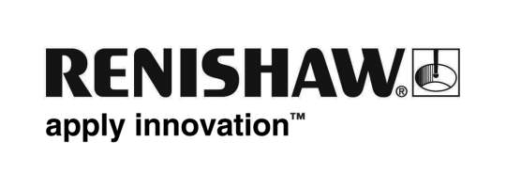 Serija diamantnih tipal OPTiMUM™ na sejmu EMO Hannover 2019Podjetje Renishaw, globalni ponudnik visokotehnološke opreme, bo na sejmu EMO Hannover 2019 od 16. do 21. septembra razstavilo svojo ponudbo diamantnih tipal OPTiMUM™.Diamantna tipala OPTiMUM so bila razvita posebej za merilne aplikacije, ki zahtevajo visoko obrabno obstojnost tipal. Glavna prednost kroglic z diamantno prevleko je v tem, da ohranijo svojo sferičnost in ne povzročajo težav zaradi nalaganja materiala ali zgodnje obrabe pri skeniranju abrazivnih materialov ali mehkih zlitin. Koristi vključujejo večjo obstojnost ter manj prekinitev za vnovično umerjanje in kontrolo.Diamantna tipala OPTiMUM so na voljo po naročilu v različnih velikostih navojev in materialih stebla, premer kroglic pa je lahko od 1,5 do 8 mm za potrebe različnih aplikacij. Ponudba novih tipal je odgovor na vse večje zahteve po visoki zmogljivosti in hitrosti skeniranja, zagotavlja pa na trgu vodilno razpoložljivost in ceno izdelkov.Generalni direktor divizije za tipala in vpenjala pri Renishawu Kevin Gani pojasnjuje: »Izbira pravega tipala je ključnega pomena za večino kontrolnih nalog. Dostopnost značilnosti obdelovanca, čas kontrole in zmogljivost merilne glave – na vse to vpliva izbira tipala. Pri Renishawu smo z več kot 40 leti izkušenj na področju proizvodnje tipal za merilne aplikacije ponosni na to, da lahko predstavimo novo ponudbo diamantnih tipal OPTiMUM, ki predstavljajo odgovor na vse večje zahteve naših kupcev po vsem svetu.«Renishaw ima zaokroženo ponudbo standardnih tipal, hišna ekipa konstruktorjev pa lahko razvije tudi rešitve po meri za posebne izzive na področju kontrole.Za več informacij o diamantnih tipalih OPTiMUM nas obiščite na sejmu EMO 2019 ali obiščite spletno stran www.renishaw.si/styli.-Konec-